Le Jeu de l'Amour et du Hasard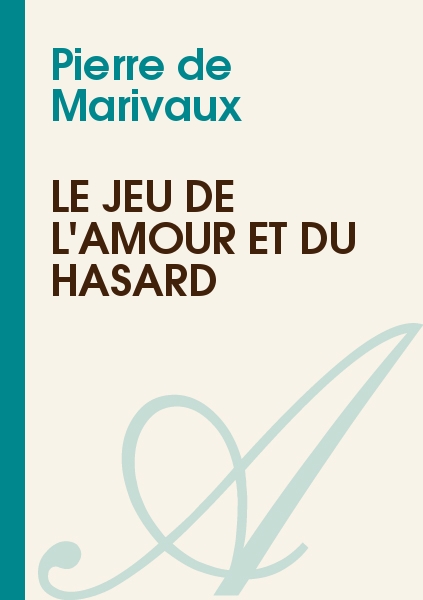 Pierre de MarivauxŒuvre du domaine public.En lecture libre sur Atramenta.netPERSONNAGESMonsieur Orgon.Mario.Silvia.Dorante.Lisette, femme de chambre de Silvia.Arlequin, valet de Dorante.Un laquais.La scène est à Paris.ACTE PREMIERScène PREMIÈRESILVIA, LISETTE.SILVIAMais encore une fois, de quoi vous mêlez-vous, pourquoi répondre de mes sentiments ?LISETTEC’est que j’ai cru que dans cette occasion-ci, vos sentiments ressembleraient à ceux de tout le monde ; Monsieur votre père me demande si vous êtes bien aise qu’il vous marie, si vous en avez quelque joie ; moi je lui réponds qu’oui ; cela va tout de suite ; et il n’y a peut-être que vous de fille au monde, pour qui ce oui-là ne soit pas vrai, le non n’est pas naturel.SILVIALe non n’est pas naturel ; quelle sotte naïveté ! Le mariage aurait donc de grands charmes pour vous ?LISETTEEh bien, c’est encore oui, par exemple.SILVIATaisez-vous, allez répondre vos impertinences ailleurs, et sachez que ce n’est pas à vous à juger de mon cœur par le vôtre.LISETTEMon cœur est fait comme celui de tout le monde ; de quoi le vôtre s’avise-t-il de n’être fait comme celui de personne ?SILVIAJe vous dis que si elle osait, elle m’appellerait une originale.LISETTESi j’étais votre égale, nous verrions.SILVIAVous travaillez à me fâcher, Lisette.LISETTECe n’est pas mon dessein ; mais dans le fond voyons, quel mal ai-je fait de dire à Monsieur Orgon, que vous étiez bien aise d’être mariée ?SILVIAPremièrement, c’est que tu n’as pas dit vrai, je ne m’ennuie pas d’être fille.LISETTECela est encore tout neuf.SILVIAC’est qu’il n’est pas nécessaire que mon père croie me faire tant de plaisir en me mariant, parce que cela le fait agir avec une confiance qui ne servira peut-être de rien.LISETTEQuoi, vous n’épouserez pas celui qu’il vous destine ?SILVIAQue sais-je ? Peut-être ne me conviendra-t-il point, et cela m’inquiète.LISETTEOn dit que votre futur est un des plus honnêtes du monde, qu’il est bien fait, aimable, de bonne mine, qu’on ne peut pas avoir plus d’esprit, qu’on ne saurait être d’un meilleur caractère ; que voulez-vous de plus ? Peut-on se figurer de mariage plus doux ? D’union plus délicieuse ?SILVIADélicieuse ! Que tu es folle avec tes expressions !LISETTEMa foi, Madame, c’est qu’il est heureux qu’un amant de cette espèce-là, veuille se marier dans les formes ; il n’y a presque point de fille, s’il lui faisait la cour, qui ne fût en danger de l’épouser sans cérémonie ; aimable, bien fait, voilà de quoi vivre pour l’amour, sociable et spirituel, voilà pour l’entretien de la société : pardi, tout en sera bon dans cet homme-là, l’utile et l’agréable, tout s’y trouve.SILVIAOui dans le portrait que tu en fais, et on dit qu’il y ressemble, mais c’est un, on dit, et je pourrais bien n’être pas de ce sentiment-là, moi ; il est bel homme, dit-on, et c’est presque tant pis.LISETTETant pis, tant pis, mais voilà une pensée bien hétéroclite !SILVIAC’est une pensée de très bon sens ; volontiers un bel homme est fat, je l’ai remarqué.LISETTEOh, il a tort d’être fat ; mais il a raison d’être beau.SILVIAOn ajoute qu’il est bien fait ; passe.LISETTEOui-da, cela est pardonnable.SILVIADe beauté, et de bonne mine je l’en dispense, ce sont là des agréments superflus.LISETTEVertuchoux ! si je me marie jamais, ce superflu-là sera mon nécessaire.SILVIATu ne sais ce que tu dis ; dans le mariage, on a plus souvent affaire à l’homme raisonnable, qu’à l’aimable homme : en un mot, je ne lui demande qu’un bon caractère, et cela est plus difficile à trouver qu’on ne pense ; on loue beaucoup le sien, mais qui est-ce qui a vécu avec lui ? Les hommes ne se contrefont-ils pas ? Surtout quand ils ont de l’esprit, n’en ai-je pas vu moi, qui paraissaient, avec leurs amis, les meilleures gens du monde ? C’est la douceur, la raison, l’enjouement même, il n’y a pas jusqu’à leur physionomie qui ne soit garante de toutes les bonnes qualités qu’on leur trouve. Monsieur un tel a l’air d’un galant homme, d’un homme bien raisonnable, disait-on tous les jours d’Ergaste : aussi l’est-il, répondait-on, je l’ai répondu moi-même, sa physionomie ne vous ment pas d’un mot ; oui, fiez-vous-y à cette physionomie si douce, si prévenante, qui disparaît un quart d’heure après pour faire place à un visage sombre, brutal, farouche qui devient l’effroi de toute une maison. Ergaste s’est marié, sa femme, ses enfants, son domestique ne lui connaissent encore que ce visage-là, pendant qu’il promène partout ailleurs cette physionomie si aimable que nous lui voyons, et qui n’est qu’un masque qu’il prend au sortir de chez lui.LISETTEQuel fantasque avec ces deux visages !SILVIAN’est-on pas content de Léandre quand on le voit ? Eh bien chez lui, c’est un homme qui ne dit mot, qui ne rit, ni qui ne gronde ; c’est une âme glacée, solitaire, inaccessible ; sa femme ne la connaît point, n’a point de commerce avec elle, elle n’est mariée qu’avec une figure qui sort d’un cabinet, qui vient à table, et qui fait expirer de langueur, de froid et d’ennui tout ce qui l’environne ; n’est-ce pas là un mari bien amusant ?LISETTEJe gèle au récit que vous m’en faites ; mais Tersandre, par exemple ?SILVIAOui, Tersandre ! Il venait l’autre jour de s’emporter contre sa femme, j’arrive, on m’annonce, je vois un homme qui vient à moi les bras ouverts, d’un air serein, dégagé, vous auriez dit qu’il sortait de la conversation la plus badine ; sa bouche et ses yeux riaient encore ; le fourbe ! Voilà ce que c’est que les hommes, qui est-ce qui croit que sa femme est à lui ? Je la trouvai toute abattue, le teint plombé, avec des yeux qui venaient de pleurer, je la trouvai, comme je serai peut-être, voilà mon portrait à venir, je vais du moins risquer d’en être une copie ; elle me fit pitié, Lisette : si j’allais te faire pitié aussi : cela est terrible, qu’en dis-tu ? Songe à ce que c’est qu’un mari.LISETTEUn mari ? C’est un mari ; vous ne deviez pas finir par ce mot-là, il me raccommode avec tout le reste.Scène 2MONSIEUR ORGON, SILVIA, LISETTEMONSIEUR ORGONEh bonjour, ma fille. La nouvelle que je viens d’annoncer te fera-t-elle plaisir ? Ton prétendu est arrivé aujourd’hui, son père me l’apprend par cette lettre-ci ; tu ne me réponds rien, tu me parais triste ? Lisette de son côté baisse les yeux, qu’est-ce que cela signifie ? Parle donc toi, de quoi s’agit-il ?LISETTEMonsieur, un visage qui fait trembler, un autre qui fait mourir de froid, une âme gelée qui se tient à l’écart, et puis le portrait d’une femme qui a le visage abattu, un teint plombé, des yeux bouffis, et qui viennent de pleurer ; voilà Monsieur, tout ce que nous considérons avec tant de recueillement.MONSIEUR ORGONQue veut dire ce galimatias ? Une âme, un portrait : explique-toi donc ! Je n’y entends rien.SILVIAC’est que j’entretenais Lisette du malheur d’une femme maltraitée par son mari, je lui citais celle de Tersandre que je trouvai l’autre jour fort abattue, parce que son mari venait de la quereller, et je faisais là-dessus mes réflexions.LISETTEOui, nous parlions d’une physionomie qui va et qui vient, nous disions qu’un mari porte un masque avec le monde, et une grimace avec sa femme.MONSIEUR ORGONDe tout cela, ma fille, je comprends que le mariage t’alarme, d’autant plus que tu ne connais point Dorante.LISETTEPremièrement, il est beau, et c’est presque tant pis.MONSIEUR ORGONTant pis ! Rêves-tu avec ton tant pis ?LISETTEMoi, je dis ce qu’on m’apprend ; c’est la doctrine de Madame, j’étudie sous elle.MONSIEUR ORGONAllons, allons, il n’est pas question de tout cela ; tiens, ma chère enfant, tu sais combien je t’aime. Dorante vient pour t’épouser ; dans le dernier voyage que je fis en province, j’arrêtai ce mariage-là avec son père, qui est mon intime et mon ancien ami, mais ce fut à condition que vous vous plairiez à tous deux, et que vous auriez entière liberté de vous expliquer là-dessus ; je te défends toute complaisance à mon égard, si Dorante ne te convient point, tu n’as qu’à le dire, et il repart ; si tu ne lui convenais pas, il repart de même.LISETTEUn duo de tendresse en décidera comme à l’Opéra ; vous me voulez, je vous veux, vite un notaire ; ou bien m’aimez-vous, non, ni moi non plus, vite à cheval.MONSIEUR ORGONPour moi je n’ai jamais vu Dorante, il était absent quand j’étais chez son père ; mais sur tout le bien qu’on m’en a dit, je ne saurais craindre que vous vous remerciiez ni l’un ni l’autre.SILVIAJe suis pénétrée de vos bontés, mon père, vous me défendez toute complaisance, et je vous obéirai.MONSIEUR ORGONJe te l’ordonne.SILVIAMais si j’osais, je vous proposerais sur une idée qui me vient, de m’accorder une grâce qui me tranquilliserait tout à fait.MONSIEUR ORGONParle, si la chose est faisable je te l’accorde.SILVIAElle est très faisable ; mais je crains que ce ne soit abuser de vos bontés.MONSIEUR ORGONEh bien, abuse, va, dans ce monde il faut être un peu trop bon pour l’être assez.LISETTEIl n’y a que le meilleur de tous les hommes qui puisse dire cela.MONSIEUR ORGONExplique-toi, ma fille.SILVIADorante arrive ici aujourd’hui, si je pouvais le voir, l’examiner un peu sans qu’il me connût ; Lisette a de l’esprit, Monsieur, elle pourrait prendre ma place pour un peu de temps, et je prendrais la sienne.MONSIEUR ORGON, à part.Son idée est plaisante. (Haut.) Laisse-moi rêver un peu à ce que tu me dis là. (À part.)Si je la laisse faire, il doit arriver quelque chose de bien singulier, elle ne s’y attend pas elle-même… (Haut.) Soit, ma fille, je te permets le déguisement. Es-tu bien sûre de soutenir le tien, Lisette ?LISETTEMoi, Monsieur, vous savez qui je suis, essayez de m’en conter, et manquez de respect, si vous l’osez ; à cette contenance-ci, voilà un échantillon des bons airs avec lesquels je vous attends, qu’en dites-vous ? Hem, retrouvez-vous Lisette ?MONSIEUR ORGONComment donc, je m’y trompe actuellement moi-même ; mais il n’y a point de temps à perdre, va t’ajuster suivant ton rôle, Dorante peut nous surprendre, hâtez-vous, et qu’on donne le mot à toute la maison.SILVIAIl ne me faut presque qu’un tablier.LISETTEEt moi je vais à ma toilette, venez m’y coiffer, Lisette, pour vous accoutumer à vos fonctions ; un peu d’attention à votre service, s’il vous plaît !SILVIAVous serez contente, Marquise, marchons.Scène 3MARIO, MONSIEUR ORGON, SILVIAMARIOMa soeur, je te félicite de la nouvelle que j’apprends ; nous allons voir ton amant, dit-on.SILVIAOui, mon frère ; mais je n’ai pas le temps de m’arrêter, j’ai des affaires sérieuses, et mon père vous les dira, je vous quitte.MONSIEUR ORGONNe l’amusez pas, Mario, venez, vous saurez de quoi il s’agit.MARIOQu’y a-t-il de nouveau, Monsieur ?MONSIEUR ORGONJe commence par vous recommander d’être discret sur ce que je vais vous dire au moins.MARIOJe suivrai vos ordres.MONSIEUR ORGONNous verrons Dorante aujourd’hui ; mais nous ne le verrons que déguisé.MARIODéguisé ! viendra-t-il en partie de masque, lui donnerez-vous le bal ?MONSIEUR ORGONÉcoutez l’article de la lettre du père. Hum… « Je ne sais au reste ce que vous penserez d’une imagination qui est venue à mon fils ; elle est bizarre, il en convient lui-même, mais le motif en est pardonnable et même délicat ; c’est qu’il m’a prié de lui permettre de n’arriver d’abord chez vous que sous la figure de son valet, qui de son côté fera le personnage de son maître. »MARIOAh, ah ! cela sera plaisant.MONSIEUR ORGONÉcoutez le reste… « Mon fils sait combien l’engagement qu’il va prendre est sérieux, et il espère, dit-il, sous ce déguisement de peu de durée saisir quelques traits du caractère de notre future et la mieux connaître, pour se régler ensuite sur ce qu’il doit faire, suivant la liberté que nous sommes convenus de leur laisser. Pour moi, qui m’en fie bien à ce que vous m’avez dit de votre aimable fille, j’ai consenti à tout en prenant la précaution de vous avertir, quoiqu’il m’ait demandé le secret de votre côté ; vous en userez là-dessus avec la future comme vous le jugerez à propos… » Voilà ce que le père m’écrit. Ce n’est pas le tout, voici ce qui arrive ; c’est que votre sœur inquiète de son côté sur le chapitre de Dorante, dont elle ignore le secret, m’a demandé de jouer ici la même comédie, et cela précisément pour observer Dorante, comme Dorante veut l’observer, qu’en dites-vous ? Savez-vous rien de plus particulier que cela ?Actuellement, la maîtresse et la suivante se travestissent. Que me conseillez-vous, Mario ? Avertirai-je votre sœur ou non ?MARIOMa foi, Monsieur, puisque les choses prennent ce train-là, je ne voudrais pas les déranger, et je respecterais l’idée qui leur est inspirée à l’un et à l’autre ; il faudra bien qu’ils se parlent souvent tous deux sous ce déguisement, voyons si leur cœur ne les avertirait pas de ce qu’ils valent. Peut-être que Dorante prendra du goût pour ma sœur, toute soubrette qu’elle sera, et cela serait charmant pour elle.MONSIEUR ORGONNous verrons un peu comment elle se tirera d’intrigue.MARIOC’est une aventure qui ne saurait manquer de nous divertir, je veux me trouver au début, et les agacer tous deux.Scène 4SILVIA, MONSIEUR ORGON, MARIOSILVIAMe voilà, Monsieur, ai-je mauvaise grâce en femme de chambre ; et vous, mon frère, vous savez de quoi il s’agit apparemment, comment me trouvez-vous ?MARIOMa foi, ma sœur, c’est autant de pris que le valet ; mais tu pourrais bien aussi escamoter Dorante à ta maîtresse.SILVIAFranchement, je ne haïrais pas de lui plaire sous le personnage que je joue, je ne serais pas fâchée de subjuguer sa raison, de l’étourdir un peu sur la distance qu’il y aura de lui à moi ; si mes charmes font ce coup-là, ils me feront plaisir, je les estimerai, d’ailleurs cela m’aiderait à démêler Dorante. à l’égard de son valet, je ne crains pas ses soupirs, ils n’oseront m’aborder, il y aura quelque chose dans ma physionomie qui inspirera plus de respect que d’amour à ce faquin-là.MARIOAllons doucement, ma sœur, ce faquin-là sera votre égal.MONSIEUR ORGONEt ne manquera pas de t’aimer.SILVIAEh bien, l’honneur de lui plaire ne me sera pas inutile ; les valets sont naturellement indiscrets, l’amour est babillard, et j’en ferai l’historien de son maître.UN VALETMonsieur, il vient d’arriver un domestique qui demande à vous parler, il est suivi d’un crocheteur qui porte une valise.MONSIEUR ORGONQu’il entre : c’est sans doute le valet de Dorante ; son maître peut être resté au bureau pour affaires. Où est Lisette ?SILVIALisette s’habille, et dans son miroir, nous trouve très imprudents de lui livrer Dorante, elle aura bientôt fait.MONSIEUR ORGONDoucement, on vient.Scène 5DORANTE, en valet, MONSIEUR ORGON, SILVIA, MARIODORANTEJe cherche Monsieur Orgon, n’est-ce pas à lui à que j’ai l’honneur de faire la révérence ?MONSIEUR ORGONOui, mon ami, c’est à lui-même.DORANTEMonsieur, vous avez sans doute reçu de nos nouvelles, j’appartiens à Monsieur Dorante, vous, et qui m’envoie toujours devant vous assurer de ses respects, en attendant qu’il vous en assure lui-même.MONSIEUR ORGONTu fais ta commission de fort bonne grâce ; Lisette, que dis-tu de ce garçon-là ?SILVIAMoi, Monsieur, je dis qu’il est bienvenu, et qu’il promet.DORANTEVous avez bien de la bonté, je fais du mieux qu’il m’est possible.MARIOIl n’est pas mal tourné au moins, ton cœur n’a qu’à se bien tenir, Lisette.SILVIAMon cœur, c’est bien des affaires.DORANTENe vous fâchez pas. Mademoiselle, ce que dit Monsieur ne m’en fait point accroire.SILVIACette modestie-là me plaît, continuez de même.MARIOFort bien ! Mais il me semble que ce nom de Mademoiselle qu’il te donne est bien sérieux, entre gens comme vous, le style des compliments ne doit pas être si grave, vous seriez toujours sur le qui-vive ; allons traitez-vous plus commodément, tu as nom Lisette, et toi mon garçon, comment t’appelles-tu ?DORANTEBourguignon, Monsieur, pour vous servir.SILVIAEh bien, Bourguignon, soit !DORANTEVa donc pour Lisette, je n’en serai pas moins votre serviteur.MARIOVotre serviteur, ce n’est point encore là votre jargon, c’est ton serviteur qu’il faut dire.MONSIEUR ORGONAh, ah, ah, ah !SILVIA, bas à Mario.Vous me jouez, mon frère.DORANTEÀ l’égard du tutoiement, j’attends les ordres de Lisette.SILVIAFais comme tu voudras, Bourguignon, voilà la glace rompue, puisque cela divertit ces Messieurs.DORANTEJe t’en remercie, Lisette, et je réponds sur-le-champ à l’honneur que tu me fais.MONSIEUR ORGONCourage, mes enfants, si vous commencez à vous aimer, vous voilà débarrassés des cérémonies.MARIOOh, doucement, s’aimer, c’est une autre affaire ; vous ne savez peut-être pas que j’en veux au cœur de Lisette, moi qui vous parle, il est vrai qu’il m’est cruel, mais je ne veux pas que Bourguignon aille sur mes brisées.SILVIAOui, le prenez-vous sur ce ton-là, et moi je veux que Bourguignon m’aime.DORANTETu te fais tort de dire je veux, belle Lisette, tu n’as pas besoin d’ordonner pour être servie.MARIOMon Bourguignon, vous avez pillé cette galanterie-là quelque part.DORANTEVous avez raison Monsieur, c’est dans ses yeux que je l’ai prise.MARIOTais-toi, c’est encore pis, je te défends d’avoir tant d’esprit.SILVIAIl ne l’a pas à vos dépens, et s’il en trouve dans mes yeux, il n’a qu’à prendre.MONSIEUR ORGONMon fils, vous perdrez votre procès, retirons-nous, Dorante va venir, allons le dire à ma fille ; et vous Lisette montrez à ce garçon l’appartement de son maître ; adieu, Bourguignon.DORANTEMonsieur, vous me faites trop d’honneur.Scène 6SILVIA, DORANTESILVIA, à part.Ils se donnent la comédie, n’importe, mettons tout à profit, ce garçon-ci n’est pas sot, et je ne plains pas la soubrette qui l’aura ; il va m’en conter, laissons-le dire pourvu qu’il m’instruise.DORANTE, à part.Cette fille-ci m’étonne, il n’y a point de femme au monde à qui sa physionomie ne fit honneur, lions connaissance avec elle… (Haut.) Puisque nous sommes dans le style amical et que nous avons abjuré les façons, dis-moi, Lisette, ta maîtresse te vaut-elle ? Elle est bien hardie d’oser avoir une femme de chambre comme toi.SILVIABourguignon, cette question-là m’annonce que suivant la coutume, tu arrives avec l’intention de me dire des douceurs, n’est-il pas vrai ?DORANTEMa foi, je n’étais pas venu dans ce dessein-là, je te l’avoue ; tout valet que je suis, je n’ai jamais eu de grande liaison avec les soubrettes, je n’aime pas l’esprit domestique ; mais à ton égard c’est une autre affaire ; comment donc, tu me soumets, je suis presque timide, ma familiarité n’oserait s’apprivoiser avec toi, j’ai toujours envie d’ôter mon chapeau de dessus ma tête, et quand je te tutoie, il me semble que je jure ; enfin j’ai un penchant à te traiter avec des respects qui te feraient rire.Quelle espèce de suivante es-tu donc avec ton air de princesse ?SILVIATiens, tout ce que tu dis avoir senti en me voyant, est précisément l’histoire de tous les valets qui m’ont vue.DORANTEMa foi, je ne serais pas surpris quand ce serait aussi l’histoire de tous les maîtres.SILVIALe trait est joli assurément ; mais je te le répète encore, je ne suis pas faite aux cajoleries de ceux dont la garde-robe ressemble à la tienne.DORANTEC’est-à-dire que ma parure ne te plaît pas ?SILVIANon, Bourguignon ; laissons là l’amour, et soyons bons amis.DORANTERien que cela : ton petit traité n’est composé que de deux clauses impossibles.SILVIA, à part.Quel homme pour un valet ! (Haut.) Il faut pourtant qu’il s’exécute ; on m’a prédit que je n’épouserai jamais qu’un homme de condition, et j’ai juré depuis de n’en écouter jamais d’autres.DORANTEParbleu, cela est plaisant, ce que tu as juré pour homme, je l’ai juré pour femme moi, j’ai fait serment de n’aimer sérieusement qu’une fille de condition.SILVIANe t’écarte donc pas de ton projet.DORANTEJe ne m’en écarte peut-être pas tant que nous le croyons, tu as l’air bien distingué, et l’on est quelquefois fille de condition sans le savoir.SILVIAAh, ah, ah, je te remercierais de ton éloge si ma mère n’en faisait pas les frais.DORANTEEh bien venge-t’en sur la mienne si tu me trouves assez bonne mine pour cela.SILVIA, à part.Il le mériterait. (Haut.) Mais ce n’est pas là de quoi il est question ; trêve de badinage, c’est un homme de condition qui m’est prédit pour époux, et je n’en rabattrai rien.DORANTEParbleu, si j’étais tel, la prédiction me menacerait, j’aurais peur de la vérifier ; je n’ai point de foi à l’astrologie, mais j’en ai beaucoup à ton visage.SILVIA, à part.Il ne tarit point… Haut. Finiras-tu, que t’importe la prédiction puisqu’elle t’exclut ?DORANTEElle n’a pas prédit que je ne t’aimerais point.SILVIANon, mais elle a dit que tu n’y gagnerais rien, et moi je te le confirme.DORANTETu fais fort bien, Lisette, cette fierté-là te va à merveille, et quoiqu’elle me fasse mon procès, je suis pourtant bien aise de te la voir ; je te l’ai souhaitée d’abord que je l’ai vue, il te fallait encore cette grâce-là, et je me console d’y perdre, parce que tu y gagnes.SILVIA, à part.Mais en vérité, voilà un garçon qui me surprend malgré que j’en aie… (Haut.) Dis-moi, qui es-tu toi qui me parles ainsi ?DORANTELe fils d’honnêtes gens qui n’étaient pas riches.SILVIAVa : je te souhaite de bon cœur une meilleure situation que la tienne, et je voudrais pouvoir y contribuer, la fortune a tort avec toi.DORANTEMa foi, l’amour a plus de tort qu’elle, j’aimerais mieux qu’il me fût permis de te demander ton cœur, que d’avoir tous les biens du monde.SILVIA, à part.Nous voilà grâce au ciel en conversation réglée. (Haut.) Bourguignon je ne saurais me fâcher des discours que tu me tiens ; mais je t’en prie, changeons d’entretien, venons à ton maître, tu peux te passer de me parler d’amour, je pense ?DORANTETu pourrais bien te passer de m’en faire sentir toi.SILVIAAhi ! Je me fâcherai, tu m’impatientes, encore une fois laisse là ton amour.DORANTEQuitte donc ta figure.SILVIA, à part.À la fin, je crois qu’il m’amuse… (Haut.) Eh bien, Bourguignon, tu ne veux donc pas finir, faudra-t-il que je te quitte ? (À part.) Je devrais déjà l’avoir fait.DORANTEAttends, Lisette, je voulais moi-même te parler d’autre chose ; mais je ne sais plus ce que c’est.SILVIAJ’avais de mon côté quelque chose à te dire ; mais tu m’as fait perdre mes idées aussi à moi.DORANTEJe me rappelle de t’avoir demandé si ta maîtresse te valait.SILVIATu reviens à ton chemin par un détour, adieu.DORANTEEh non, te dis-je, Lisette, il ne s’agit ici que de mon maître.SILVIAEh bien soit, je voulais te parler de lui aussi, et j’espère que tu voudras bien me dire confidemment ce qu’il est ; ton attachement pour lui m’en donne bonne opinion, il faut qu’il ait du mérite puisque tu le sers.DORANTETu me permettras peut-être bien de te remercier de ce que tu me dis là par exemple ?SILVIAVeux-tu bien ne prendre pas garde à l’imprudence que j’ai eue de le dire ?DORANTEVoilà encore de ces réponses qui m’emportent ; fais comme tu voudras, je n’y résiste point, et je suis bien malheureux de me trouver arrêté par tout ce qu’il y a de plus aimable au monde.SILVIAEt moi je voudrais bien savoir comment il se fait que j’ai la bonté de t’écouter, car assurément, cela est singulier !DORANTETu as raison, notre aventure est unique.SILVIA, à part.Malgré tout ce qu’il m’a dit, je ne suis point partie, je ne pars point, me voilà encore, et je réponds ! en vérité, cela passe la raillerie. (Haut.) Adieu.DORANTEAchevons donc ce que nous voulions dire.SILVIAAdieu, te dis-je, plus de quartiers ; quand ton maître sera venu, je tâcherai en faveur de ma maîtresse de le connaître par moi-même, s’il en vaut la peine ; en attendant, tu vois cet appartement, c’est le vôtre.DORANTETiens, voici mon maître.Scène 7DORANTE, SILVIA, ARLEQUINARLEQUINAh, te voilà, Bourguignon ; mon porte-manteau et toi, avez-vous été bien reçus ici ?DORANTEIl n’était pas possible qu’on nous reçût mal, Monsieur.ARLEQUINUn Domestique là-bas m’a dit d’entrer ici, et qu’on allait avertir mon beau-père qui était avec ma femme.SILVIAVous voulez dire Monsieur Orgon et sa fille, sans doute, Monsieur ?ARLEQUINEh oui, mon beau-père et ma femme, autant vaut ; je viens pour épouser, et ils m’attendent pour être mariés, cela est convenu, il ne manque plus que la cérémonie, qui est une bagatelle.SILVIAC’est une bagatelle qui vaut bien la peine qu’on y pense.ARLEQUINOui, mais quand on y a pensé on n’y pense plus.SILVIA, bas à Dorante.Bourguignon, on est homme de mérite à bon marché chez vous, ce me semble ?ARLEQUINQue dites-vous là à mon valet, la belle ?SILVIARien, je lui dis seulement, que je vais faire descendre Monsieur Orgon.ARLEQUINEt pourquoi ne pas dire mon beau-père, comme moi ?SILVIAC’est qu’il ne l’est pas encore.DORANTEElle a raison, Monsieur, le mariage n’est pas fait.ARLEQUINEh bien, me voilà pour le faire.DORANTEAttendez donc qu’il soit fait.ARLEQUINPardi, voilà bien des façons pour un beau-père de la veille ou du lendemain.SILVIAEn effet, quelle si grande différence y a-t-il entre être mariée ou ne l’être pas ? Oui, Monsieur, nous avons tort, et je cours informer votre beau-père de votre arrivée.ARLEQUINEt ma femme aussi, je vous prie ; mais avant que de partir, dites-moi une chose, vous qui êtes si jolie, n’êtes-vous pas la soubrette de l’hôtel ?SILVIAVous l’avez dit.ARLEQUINC’est fort bien fait, je m’en réjouis : croyez-vous que je plaise ici, comment me trouvez-vous ?SILVIAJe vous trouve… plaisant.ARLEQUINBon, tant mieux, entretenez-vous dans ce sentiment-là, il pourra trouver sa place.SILVIAVous êtes bien modeste de vous en contenter ; mais je vous quitte, il faut qu’on ait oublié d’avertir votre beau-père, car assurément il serait venu, et j’y vais.ARLEQUINDites-lui que je l’attends avec affection.SILVIA, à part.Que le sort est bizarre ! Aucun de ces deux hommes n’est à sa place.Scène 8DORANTE, ARLEQUINARLEQUINEh bien, Monsieur, mon commencement va bien, je plais déjà à la soubrette.DORANTEButor que tu es !ARLEQUINPourquoi donc, mon entrée est si gentille !DORANTETu m’avais tant promis de laisser là tes façons de parler sottes et triviales, je t’avais donné de si bonnes instructions, je ne t’avais recommandé que d’être sérieux. Va, je vois bien que je suis un étourdi de m’en être fié à toi.ARLEQUINJe ferai encore mieux dans les suites, et puisque le sérieux n’est pas suffisant, je donnerai du mélancolique, je pleurerai, s’il le faut.DORANTEJe ne sais plus où j’en suis ; cette aventure-ci m’étourdit : que faut-il que je fasse ?ARLEQUINEst-ce que la fille n’est pas plaisante ?DORANTETais-toi ; voici Monsieur Orgon qui vient.Scène 9MONSIEUR ORGON, DORANTE, ARLEQUINMONSIEUR ORGONMon cher Monsieur, je vous demande mille pardons de vous avoir fait attendre ; mais ce n’est que de cet instant que j’apprends que vous êtes ici.ARLEQUINMonsieur, mille pardons, c’est beaucoup trop, et il n’en faut qu’un quand on n’a fait qu’une faute ; au surplus tous mes pardons sont à votre service.MONSIEUR ORGONJe tâcherai de n’en avoir pas besoin.ARLEQUINVous êtes le maître, et moi votre serviteur.MONSIEUR ORGONJe suis, je vous assure, charmé de vous voir, et je vous attendais avec impatience.ARLEQUINJe serais d’abord venu ici avec Bourguignon ; mais quand on arrive de voyage, vous savez qu’on est si mal bâti, et j’étais bien aise de me présenter dans un état plus ragoûtant.MONSIEUR ORGONVous y avez fort bien réussi ; ma fille s’habille, elle a été un peu indisposée ; en attendant qu’elle descende, voulez-vous vous rafraîchir ?ARLEQUINOh je n’ai jamais refusé de trinquer avec personne.MONSIEUR ORGONBourguignon, ayez soin de vous, mon garçon.ARLEQUINLe gaillard est gourmet, il boira du meilleur.MONSIEUR ORGONQu’il ne l’épargne pas.ACTE IIScène PREMIÈRELISETTE, MONSIEUR ORGONMONSIEUR ORGONEh bien, que me veux-tu Lisette ?LISETTEJ’ai à vous entretenir un moment.MONSIEUR ORGONDe quoi s’agit-il ?LISETTEDe vous dire l’état où sont les choses, parce qu’il est important que vous en soyez éclairci, afin que vous n’ayez point à vous plaindre de moi.MONSIEUR ORGONCeci est donc bien sérieux.LISETTEOui très sérieux, vous avez consenti au déguisement de Mademoiselle Silvia, moi-même je l’ai trouvé d’abord sans conséquence, mais je me suis trompée.MONSIEUR ORGONEt de quelle conséquence est-il donc ?LISETTEMonsieur, on a de la peine à se louer soi-même, mais malgré toutes les règles de la modestie, il faut pourtant que je vous dise que si vous ne mettez ordre à ce qui arrive, votre prétendu gendre n’aura plus de cœur à donner à Mademoiselle votre fille ; il est temps qu’elle se déclare, cela presse, car un jour plus tard, je n’en réponds plus.MONSIEUR ORGONEh, d’où vient qu’il ne voudrait plus de ma fille, quand il la connaîtra, te défies-tu de ses charmes ?LISETTENon ; mais vous ne vous méfiez pas assez des miens, je vous avertis qu’ils vont leur train, et que je ne vous conseille pas de les laisser faire.MONSIEUR ORGONJe vous en fais mes compliments, Lisette. (Il rit.) Ah, ah, ah !LISETTENous y voilà ; vous plaisantez, Monsieur, vous vous moquez de moi. J’en suis fâchée, car vous y serez pris.MONSIEUR ORGONNe t’en embarrasse pas, Lisette, va ton chemin.LISETTEJe vous le répète encore, le cœur de Dorante va bien vite ; tenez, actuellement je lui plais beaucoup, ce soir il m’aimera, il m’adorera demain, je ne le mérite pas, il est de mauvais goût, vous en direz ce qu’il vous plaira ; mais cela ne laissera pas que d’être, voyez-vous, demain je me garantis adorée.MONSIEUR ORGONEh bien, que vous importe : s’il vous aime tant, qu’il vous épouse.LISETTEQuoi ! vous ne l’en empêcheriez pas ?MONSIEUR ORGONNon, d’homme d’honneur, si tu le mènes jusque-là.LISETTEMonsieur, prenez-y garde, jusqu’ici je n’ai pas aidé à mes appas, je les ai laissé faire tout seuls ; j’ai ménagé sa tête, si je m’en mêle, je la renverse, il n’y aura plus de remède.MONSIEUR ORGONRenverse, ravage, brûle, enfin épouse, je te le permets si tu le peux.LISETTESur ce pied-là je compte ma fortune faite.MONSIEUR ORGONMais dis-moi, ma fille t’a-t-elle parlé, que pense-t-elle de son prétendu ?LISETTENous n’avons encore guère trouvé le moment de nous parler, car ce prétendu m’obsède ; mais à vue de pays, je ne la crois pas contente, je la trouve triste, rêveuse, et je m’attends bien qu’elle me priera de le rebuter.MONSIEUR ORGONEt moi, je te le défends ; j’évite de m’expliquer avec elle, j’ai mes raisons pour faire durer ce déguisement ; je veux qu’elle examine son futur plus à loisir. Mais le valet, comment se gouverne-t-il ? Ne se mêle-t-il pas d’aimer ma fille ?LISETTEC’est un original, j’ai remarqué qu’il fait l’homme de conséquence avec elle parce qu’il est bien fait, il la regarde et soupire.MONSIEUR ORGONEt cela la fâche ?LISETTEMais… elle rougit.MONSIEUR ORGONBon, tu te trompes ; les regards d’un valet ne l’embarrassent pas jusque-là.LISETTEMonsieur, elle rougit.MONSIEUR ORGONC’est donc d’indignation.LISETTEÀ la bonne heure.MONSIEUR ORGONEh bien, quand tu lui parleras, dis-lui que tu soupçonnes ce valet de la prévenir contre son maître ; et si elle se fâche, ne t’en inquiète point, ce sont mes affaires : mais voici Dorante qui te cherche apparemment.Scène 2LISETTE, ARLEQUIN, MONSIEUR ORGONARLEQUINAh, je vous retrouve ! Merveilleuse Dame, je vous demandais à tout le monde ; serviteur, cher beau-père ou peu s’en faut.MONSIEUR ORGONServiteur. Adieu, mes enfants, je vous laisse ensemble ; il est bon que vous vous aimiez un peu avant que de vous marier.ARLEQUINJe ferais bien ces deux besognes-là à la fois, moi.MONSIEUR ORGONPoint d’impatience, adieu.Scène 3LISETTE, ARLEQUINARLEQUINMadame, il dit que je ne m’impatiente pas ; il en parle bien à son aise le bonhomme.LISETTEJ’ai de la peine à croire qu’il vous en coûte tant d’attendre, Monsieur, c’est par galanterie que vous faites l’impatient, à peine êtes-vous arrivé ! Votre amour ne saurait être bien fort, ce n’est tout au plus qu’un amour naissant.ARLEQUINVous vous trompez, prodige de nos jours, un amour de votre façon ne reste pas longtemps au berceau ; votre premier coup d’œil a fait naître le mien, le second lui a donné des forces, et le troisième l’a rendu grand garçon ; tâchons de l’établir au plus vite, ayez soin de lui puisque vous êtes sa mère.LISETTETrouvez-vous qu’on le maltraite, est-il si abandonné ?ARLEQUINEn attendant qu’il soit pourvu, donnez-lui seulement votre belle main blanche pour l’amuser un peu.LISETTETenez donc petit importun, puisqu’on ne saurait avoir la paix qu’en vous amusant.ARLEQUIN, lui baisant la main.Cher joujou de mon âme ! Cela me réjouit comme du vin délicieux, quel dommage, de n’en avoir que roquille !LISETTEAllons, arrêtez-vous, vous êtes trop avide.ARLEQUINJe ne demande qu’à me soutenir en attendant que je vive.LISETTENe faut-il pas avoir de la raison ?ARLEQUINDe la raison ! Hélas je l’ai perdue, vos beaux yeux sont les filous qui me l’ont volée.LISETTEMais est-il possible, que vous m’aimiez tant ? Je ne saurais me le persuader.ARLEQUINJe ne me soucie pas de ce qui est possible, moi ; mais je vous aime comme un perdu, et vous verrez bien dans votre miroir que cela est juste.LISETTEMon miroir ne servirait qu’à me rendre plus incrédule.ARLEQUINAh ! Mignonne, adorable, votre humilité ne serait donc qu’une hypocrite !LISETTEQuelqu’un vient à nous ; c’est votre valet.Scène 4DORANTE, ARLEQUIN, LISETTEDORANTEMonsieur, pourrais-je vous entretenir un moment ?ARLEQUINNon ; maudite soit la valetaille qui ne saurait nous laisser en repos !LISETTEVoyez ce qu’il nous veut, Monsieur.DORANTEJe n’ai qu’un mot à vous dire.ARLEQUINMadame, s’il en dit deux, son congé sera le troisième. Voyons ?DORANTE, bas à Arlequin.Viens donc impertinent.ARLEQUIN, bas à Dorante.Ce sont des injures, et non pas des mots, cela… (à Lisette.) Ma Reine, excusez.LISETTEFaites, faites.DORANTEDébarrasse-moi de tout ceci, ne te livre point, parais sérieux, et rêveur, et même mécontent, entends-tu ?ARLEQUINOui mon ami, ne vous inquiétez pas, et retirez-vous.Scène 5ARLEQUIN, LISETTEARLEQUINAh ! Madame, sans lui j’allais vous dire de belles choses, et je n’en trouverai plus que de communes à cette heure, hormis mon amour qui est extraordinaire ; mais à propos de mon amour, quand est-ce que le vôtre lui tiendra compagnie ?LISETTEIl faut espérer que cela viendra.ARLEQUINEt croyez-vous que cela vienne ?LISETTELa question est vive ; savez-vous bien que vous m’embarrassez ?ARLEQUINQue voulez-vous ? Je brûle, et je crie au feu.LISETTES’il m’était permis de m’expliquer si vite.ARLEQUINJe suis du sentiment que vous le pouvez en conscience.LISETTELa retenue de mon sexe ne le veut pas.ARLEQUINCe n’est donc pas la retenue d’à présent qui donne bien d’autres permissions.LISETTEMais, que me demandez-vous ?ARLEQUINDites-moi un petit brin que vous m’aimez ; tenez je vous aime moi, faites l’écho, répétez Princesse.LISETTEQuel insatiable ! eh bien, Monsieur, je vous aime.ARLEQUINEh bien, Madame, je me meurs ; mon bonheur me confond, j’ai peur d’en courir les champs ; vous m’aimez, cela est admirable !LISETTEJ’aurais lieu à mon tour d’être étonnée de la promptitude de votre hommage ; peut-être m’aimerez-vous moins quand nous nous connaîtrons mieux.ARLEQUINAh, Madame, quand nous en serons là, j’y perdrai beaucoup, il y aura bien à décompter.LISETTEVous me croyez plus de qualités que je n’en ai.ARLEQUINEt vous Madame, vous ne savez pas les miennes ; et je ne devrais vous parler qu’à genoux.LISETTESouvenez-vous qu’on n’est pas les maîtres de son sort.ARLEQUINLes pères et mères font tout à leur tête.LISETTEPour moi, mon cœur vous aurait choisi dans quelque état que vous eussiez été.ARLEQUINIl a beau jeu pour me choisir encore.LISETTEPuis-je me flatter que vous êtes de même à mon égard ?ARLEQUINHélas, quand vous ne seriez que Perrette ou Margot, quand je vous aurais vue le martinet à la main descendre à la cave, vous auriez toujours été ma Princesse.LISETTEPuissent de si beaux sentiments être durables !ARLEQUINPour les fortifier de part et d’autre jurons-nous de nous aimer toujours en dépit de toutes les fautes d’orthographe que vous aurez faites sur mon compte.LISETTEJ’ai plus d’intérêt à ce serment-là que vous, et je le fais de tout mon cœur.ARLEQUIN se met à genoux.Votre bonté m’éblouit, et je me prosterne devant elle.LISETTEArrêtez-vous, je ne saurais vous souffrir dans cette posture-là, je serais ridicule de vous y laisser ; levez-vous. Voilà encore quelqu’un.Scène 6LISETTE, ARLEQUIN, SILVIALISETTEQue voulez-vous lisette ?SILVIAJ’aurais à vous parler, Madame.ARLEQUINNe voilà-t-il pas ! Eh ma mie revenez dans un quart d’heure, allez, les femmes de chambre de mon pays n’entrent point qu’on ne les appelle.SILVIAMonsieur, il faut que je parle à Madame.ARLEQUINMais voyez l’opiniâtre soubrette ! Reine de ma vie renvoyez-la. Retournez-vous-en, ma fille, nous avons ordre de nous aimer avant qu’on nous marie, n’interrompez point nos fonctions.LISETTENe pouvez-vous pas revenir dans un moment, Lisette ?SILVIAMais, Madame…ARLEQUINMais ! Ce mais-là n’est bon qu’à me donner la fièvre.SILVIA, à part les premiers mots.Ah le vilain homme ! Madame, je vous assure que cela est pressé.LISETTEPermettez donc que je m’en défasse, Monsieur.ARLEQUINPuisque le diable le veut, et elle aussi… Patience… Je me promènerai en attendant qu’elle ait fait. Ah, les sottes gens que nos gens !Scène 7SILVIA, LISETTESILVIAJe vous trouve admirable de ne pas le renvoyer tout d’un coup, et de me faire essuyer les brutalités de cet animal-là.LISETTEPardi, Madame, je ne puis pas jouer deux rôles à la fois ; il faut que je paraisse ou la Maîtresse, ou la Suivante, que j’obéisse ou que j’ordonne.SILVIAFort bien ; mais puisqu’il n’y est plus, écoutez-moi comme votre Maîtresse : vous voyez bien que cet homme-là ne me convient point.LISETTEVous n’avez pas eu le temps de l’examiner beaucoup.SILVIAÊtes-vous folle avec votre examen ? Est-il nécessaire de le voir deux fois pour juger du peu de convenance ? En un mot je n’en veux point. Apparemment que mon père n’approuve pas la répugnance qu’il me voit, car il me fuit, et ne me dit mot ; dans cette conjoncture, c’est à vous à me tirer tout doucement d’affaire, en témoignant adroitement à ce jeune homme que vous n’êtes pas dans le goût de l’épouser.LISETTEJe ne saurais, Madame.SILVIAVous ne sauriez ! Et qu’est-ce qui vous en empêche ?LISETTEMonsieur Orgon me l’a défendu.SILVIAIl vous l’a défendu ! Mais je ne reconnais point mon père à ce procédé-là.LISETTEPositivement défendu.SILVIAEh bien, je vous charge de lui dire mes dégoûts, et de l’assurer qu’ils sont invincibles ; je ne saurais me persuader qu’après cela il veuille pousser les choses plus loin.LISETTEMais, Madame, le futur qu’a-t-il donc de si désagréable, de si rebutant ?SILVIAIl me déplaît vous dis-je, et votre peu de zèle aussi.LISETTEDonnez-vous le temps de voir ce qu’il est, voilà tout ce qu’on vous demande.SILVIAJe le hais assez sans prendre du temps pour le haïr davantage.LISETTESon valet qui fait l’important ne vous aurait-il point gâté l’esprit sur son compte ?SILVIAHum, la sotte ! Son valet a bien affaire ici !LISETTEC’est que je me méfie de lui, car il est raisonneur.SILVIAFinissez vos portraits, on n’en a que faire ; j’ai soin que ce valet me parle peu, et dans le peu qu’il m’a dit, il ne m’a jamais rien dit que de très sage.LISETTEJe crois qu’il est homme à vous avoir conté des histoires maladroites, pour faire briller son bel esprit.SILVIAMon déguisement ne m’expose-t-il pas à m’entendre dire de jolies choses ! À qui en avez-vous ? D’où vous vient la manie, d’imputer à ce garçon une répugnance à laquelle il n’a point de part ? Car enfin, vous m’obligez à le justifier, il n’est pas question de le brouiller avec son maître, ni d’en faire un fourbe pour me faire moi une imbécile qui écoute ses histoires.LISETTEOh, Madame, dès que vous le défendez sur ce ton-là, et que cela va jusqu’à vous fâcher, je n’ai plus rien à dire.SILVIADès que je vous le défends sur ce ton-là ! Qu’est-ce que c’est que le ton dont vous dites cela vous-même ? Qu’entendez-vous par ce discours, que se passe-t-il dans votre esprit ?LISETTEJe dis, Madame, que je ne vous ai jamais vue comme vous êtes, et que je ne conçois rien à votre aigreur.Eh bien si ce valet n’a rien dit, à la bonne heure, il ne faut pas vous emporter pour le justifier, je vous crois, voilà qui est fini, je ne m’oppose pas à la bonne opinion que vous en avez, moi.SILVIAVoyez-vous le mauvais esprit ! Comme elle tourne les choses, je me sens dans une indignation… qui… va jusqu’aux larmes.LISETTEEn quoi donc, Madame ? Quelle finesse entendez-vous à ce que je dis ?SILVIAMoi, j’y entends finesse ! Moi, je vous querelle pour lui ! J’ai bonne opinion de lui ! Vous me manquez de respect jusque-là, bonne opinion, juste ciel ! Bonne opinion ! Que faut-il que je réponde à cela ? Qu’est-ce que cela veut dire, à qui parlez-vous ? Qui est-ce qui est à l’abri de ce qui m’arrive, où en sommes-nous ?LISETTEJe n’en sais rien ! Mais je ne reviendrai de longtemps de la surprise où vous me jetez.SILVIAElle a des façons de parler qui me mettent hors de moi ; retirez-vous, vous m’êtes insupportable, laissez-moi, je prendrai d’autres mesures.Scène 8SILVIASILVIAJe frissonne encore de ce que je lui ai entendu dire ; avec quelle impudence les domestiques ne nous traitent-ils pas dans leur esprit ? Comme ces gens-là vous dégradent ! Je ne saurais m’en remettre, je n’oserais songer aux termes dont elle s’est servie, ils me font toujours peur. Il s’agit d’un valet : ah l’étrange chose ! Écartons l’idée dont cette insolente est venue me noircir l’imagination. Voici Bourguignon, voilà cet objet en question pour lequel je m’emporte ; mais ce n’est pas sa faute, le pauvre garçon et je ne dois pas m’en prendre à lui.Scène 9DORANTE, SILVIADORANTELisette, quelque éloignement que tu aies pour moi, je suis forcé de te parler, je crois que j’ai à me plaindre de toi.SILVIABourguignon, ne nous tutoyons plus, je t’en prie.DORANTEComme tu voudras.SILVIATu n’en fais pourtant rien.DORANTENi toi non plus, tu me dis je t’en prie.SILVIAC’est que cela m’est échappé.DORANTEEh bien, crois-moi, parlons comme nous pourrons, ce n’est pas la peine de nous gêner pour le peu de temps que nous avons à nous voir.SILVIAEst-ce que ton Maître s’en va ? Il n’y aurait pas grande perte.DORANTENi à moi non plus, n’est-il pas vrai ? J’achève ta pensée.SILVIAJe l’achèverais bien moi-même si j’en avais envie ; mais je ne songe pas à toi.DORANTEEt moi je ne te perds point de vue.SILVIATiens, Bourguignon, une bonne fois pour toutes, demeure, va-t’en, reviens, tout cela doit m’être indifférent, et me l’est en effet, je ne te veux ni bien ni mal, je ne te hais, ni ne t’aime, ni ne t’aimerai à moins que l’esprit ne me tourne ; voilà mes dispositions, ma raison ne m’en permet point d’autres, et je devrais me dispenser de te le dire.DORANTEMon malheur est inconcevable, tu m’ôtes peut-être tout le repos de ma vie.SILVIAQuelle fantaisie il s’est allé mettre dans l’esprit ! Il me fait de la peine : reviens à toi, tu me parles, je te réponds, c’est beaucoup, c’est trop même, tu peux m’en croire, et si tu étais instruit, en vérité tu serais content de moi, tu me trouverais d’une bonté sans exemple, d’une bonté que je blâmerais dans une autre, je ne me la reproche pourtant pas, le fond de mon cœur me rassure, ce que je fais est louable, c’est par générosité que je te parle, mais il ne faut pas que cela dure, ces générosités-là ne sont bonnes qu’en passant, et je ne suis pas faite pour me rassurer toujours sur l’innocence de mes intentions, à la fin, cela ne ressemblerait plus à rien ; ainsi finissons, Bourguignon, finissons je t’en prie ; qu’est-ce que cela signifie ? C’est se moquer, allons qu’il n’en soit plus parlé.DORANTEAh, ma chère Lisette, que je souffre !SILVIAVenons à ce que tu voulais me dire, tu te plaignais de moi quand tu es entré, de quoi était-il question ?DORANTEDe rien, d’une bagatelle, j’avais envie de te voir, et je crois que je n’ai pris qu’un prétexte.SILVIA, à part.Que dire à cela ? Quand je m’en fâcherais, il n’en serait ni plus ni moins.DORANTETa maîtresse en partant a paru m’accuser de t’avoir parlé au désavantage de mon maître.SILVIAElle se l’imagine, et si elle t’en parle encore, tu peux le nier hardiment, je me charge du reste.DORANTEEh, ce n’est pas cela qui m’occupe !SILVIASi tu n’as que cela à me dire, nous n’avons plus que faire ensemble.DORANTELaisse-moi du moins le plaisir de te voir.SILVIALe beau motif qu’il me fournit là ! J’amuserai la passion de Bourguignon : le souvenir de tout ceci me fera bien rire un jour.DORANTETu me railles, tu as raison, je ne sais ce que je dis, ni ce que je te demande ; adieu.SILVIAAdieu, tu prends le bon parti… Mais, à propos de tes adieux, il me reste encore une chose à savoir, vous partez, m’as-tu dit, cela est-il sérieux ?DORANTEPour moi il faut que je parte, ou que la tête me tourne.SILVIAJe ne t’arrêtais pas pour cette réponse-là, par exemple.DORANTEEt je n’ai fait qu’une faute, c’est de n’être pas parti dès que je t’ai vue.SILVIA, à part.J’ai besoin à tout moment d’oublier que je l’écoute.DORANTESi tu savais, Lisette, l’état où je me trouve…SILVIAOh, il n’est pas si curieux à savoir que le mien, je t’en assure.DORANTEQue peux-tu me reprocher ? Je ne me propose pas de te rendre sensible.SILVIA, à part.Il ne faudrait pas s’y fier.DORANTEEt que pourrais-je espérer en tâchant de me faire aimer ? Hélas ! Quand même j’aurais ton cœur…SILVIAQue le ciel m’en préserve ! Quand tu l’aurais, tu ne le saurais pas, et je ferais si bien, que je ne le saurais pas moi-même : tenez, quelle idée il lui vient là !DORANTEIl est donc bien vrai que tu ne me hais, ni ne m’aimes, ni ne m’aimeras ?SILVIASans difficulté.DORANTESans difficulté ! Qu’ai-je donc de si affreux ?SILVIARien, ce n’est pas là ce qui te nuit.DORANTEEh bien, chère Lisette, dis-le-moi cent fois, que tu ne m’aimeras point.SILVIAOh, je te l’ai assez dit, tâche de me croire.DORANTEIl faut que je le croie ! Désespère une passion dangereuse, sauve-moi des effets que j’en crains ; tu ne me hais, ni ne m’aimes, ni ne m’aimeras ! Accable mon cœur de cette certitude-là ! J’agis de bonne foi, donne-moi du secours contre moi-même, il m’est nécessaire, je te le demande à genoux. Il se jette à genoux. Dans ce moment, Monsieur(Orgon et Mario entrent et ne disent mot.)SILVIAAh, nous y voilà ! Il ne manquait plus que cette façon-là à mon aventure ; que je suis malheureuse ! C’est ma facilité qui le place là ; lève- toi donc, Bourguignon, je t’en conjure, il peut venir quelqu’un, je dirai ce qu’il te plaira, que me veux-tu ? Je ne te hais point, lève-toi, je t’aimerais si je pouvais, tu ne me déplais point, cela doit te suffire.DORANTEQuoi, Lisette, si je n’étais pas ce que je suis, si j’étais riche, d’une condition honnête, et que je t’aimasse autant que je t’aime, ton cœur n’aurait point de répugnance pour moi ?SILVIAAssurément.DORANTETu ne me haïrais pas, tu me souffrirais ?SILVIAVolontiers, mais lève-toi.DORANTETu parais le dire sérieusement ; et si cela est, ma raison est perdue.SILVIAJe dis ce que tu veux, et tu ne te lèves point.Scène 10MONSIEUR ORGON, MARIO, SILVIA, DORANTEMONSIEUR ORGONC’est bien dommage de vous interrompre, cela va à merveille, mes enfants, courage !SILVIAJe ne saurais empêcher ce garçon de se mettre à genoux, Monsieur, je ne suis pas en état de lui en imposer, je pense.MONSIEUR ORGONVous vous convenez parfaitement bien tous deux ; mais j’ai à te dire un mot, Lisette, et vous reprendrez votre conversation quand nous serons partis : vous le voulez bien, Bourguignon ?DORANTEJe me retire, Monsieur.MONSIEUR ORGONAllez, et tâchez de parler de votre maître avec un peu plus de ménagement que vous ne faites.DORANTEMoi, Monsieur ?MARIOVous-même, mons. Bourguignon ; vous ne brillez pas trop dans le respect que vous avez pour votre maître, dit-on.DORANTEJe ne sais ce qu’on veut dire.MONSIEUR ORGONAdieu, adieu ; vous vous justifierez une autre fois.Scène 11SILVIA, MARIO, MONSIEUR ORGONMONSIEUR ORGONEh bien, Silvia, vous ne nous regardez pas, vous avez l’air tout embarrassé.SILVIAMoi, mon père ! Et où serait le motif de mon embarras ? Je suis, grâce au ciel, comme à mon ordinaire ; je suis fâchée de vous dire que c’est une idée.MARIOIl y a quelque chose, ma sœur, il y a quelque chose.SILVIAQuelque chose dans votre tête, à la bonne heure, mon frère ; mais pour dans la mienne, il n’y a que l’étonnement de ce que vous dites.MONSIEUR ORGONC’est donc ce garçon qui vient de sortir qui t’inspire cette extrême antipathie que tu as pour son maître ?SILVIAQui ? Le domestique de Dorante ?MONSIEUR ORGONOui, le galant Bourguignon.SILVIALe galant Bourguignon, dont je ne savais pas l’épithète, ne me parle pas de lui.MONSIEUR ORGONCependant on prétend que c’est lui qui le détruit auprès de toi, et c’est sur quoi j’étais bien aise de te parler.SILVIACe n’est pas la peine, mon père, et personne au monde que son maître, ne m’a donné l’aversion naturelle que j’ai pour lui.MARIOMa foi, tu as beau dire, ma sœur, elle est trop forte pour être si naturelle, et quelqu’un y a aidé.SILVIA, avec vivacité.Avec quel air mystérieux vous me dites cela, mon frère ; et qui est donc ce quelqu’un qui y a aidé ? Voyons.MARIODans quelle humeur es-tu, ma sœur, comme tu t’emportes !SILVIAC’est que je suis bien lasse de mon personnage, et je me serais déjà démasquée si je n’avais pas craint de fâcher mon père.MONSIEUR ORGONGardez-vous-en bien, ma fille, je viens ici pour vous le recommander ; puisque j’ai eu la complaisance de vous permettre votre déguisement, il faut, s’il vous plaît, que vous ayez celle de suspendre votre jugement sur Dorante, et de voir si l’aversion qu’on vous a donnée pour lui est légitime.SILVIAVous ne m’écoutez donc point, mon père ! Je vous dis qu’on ne me l’a point donnée.MARIOQuoi, ce babillard qui vient de sortir ne t’a pas un peu dégoûtée de lui ?SYLVIA, avec feu.Que vos discours sont désobligeants ! M’a dégoûtée de lui, dégoûtée ! J’essuie des expressions bien étranges ; je n’entends plus que des choses inouïes, qu’un langage inconcevable ; j’ai l’air embarrassé, il y a quelque chose, et puis c’est le galant Bourguignon qui m’a dégoûtée, c’est tout ce qu’il vous plaira, mais je n’y entends rien.MARIOPour le coup, c’est toi qui es étrange : à qui en as-tu donc ? D’où vient que tu es si fort sur le qui-vive, dans quelle idée nous soupçonnes-tu ?SILVIACourage, mon frère, par quelle fatalité aujourd’hui ne pouvez-vous me dire un mot qui ne me choque ? Quel soupçon voulez-vous qui me vienne ? Avez-vous des visions ?MONSIEUR ORGONIl est vrai que tu es si agitée que je ne te reconnais point non plus. Ce sont apparemment ces mouvements-là qui sont cause que Lisette nous a parlé comme elle a fait ; elle accusait ce valet de ne t’avoir pas entretenue à l’avantage de son maître, et Madame, nous a-t-elle dit, l’a défendu contre moi avec tant de colère, que j’en suis encore toute surprise, et c’est sur ce mot de surprise que nous l’avons querellée ; mais ces gens-là ne savent pas la conséquence d’un mot.SILVIAL’impertinente ! Y a-t-il rien de plus haïssable que cette fille-là ? J’avoue que je me suis fâchée par un esprit de justice pour ce garçon.MARIOJe ne vois point de mal à cela.SILVIAY a-t-il rien de plus simple ? Quoi, parce que je suis équitable, que je veux qu’on ne nuise à personne, que je veux sauver un domestique du tort qu’on peut lui faire auprès de son maître, on dit que j’ai des emportements, des fureurs dont on est surprise : un moment après un mauvais esprit raisonne, il faut se fâcher, il faut la faire taire, et prendre mon parti contre elle à cause de la conséquence de ce qu’elle dit ? Mon parti ! J’ai donc besoin qu’on me défende, qu’on me justifie ? On peut donc mal interpréter ce que je fais ? Mais que fais-je ? De quoi m’accuse-t-on ? instruisez-moi, je vous en conjure ; cela est-il sérieux, me joue-t-on, se moque-t-on de moi ? Je ne suis pas tranquille.MONSIEUR ORGONDoucement donc.SILVIANon, Monsieur, il n’y a point de douceur qui tienne ; comment donc, des surprises, des conséquences ! Eh qu’on s’explique, que veut-on dire ? On accuse ce valet, et on a tort ; vous vous trompez tous, Lisette est une folle, il est innocent, et voilà qui est fini ; pourquoi donc m’en reparler encore ? Car je suis outrée !MONSIEUR ORGONTu te retiens, ma fille, tu aurais grande envie de me quereller aussi ; mais faisons mieux, il n’y a que ce valet qui est suspect ici, Dorante n’a qu’à le chasser.SILVIAQuel malheureux déguisement ! Surtout que Lisette ne m’approche pas, je la hais plus que Dorante.MONSIEUR ORGONTu la verras si tu veux, mais tu dois être charmée que ce garçon s’en aille, car il t’aime, et cela t’importune assurément.SILVIAJe n’ai point à m’en plaindre, il me prend pour une suivante, et il me parle sur ce ton-là ; mais il ne me dit pas ce qu’il veut, j’y mets bon ordre.MARIOTu n’en es pas tant la maîtresse que tu le dis bien.MONSIEUR ORGONNe l’avons-nous pas vu se mettre à genoux malgré toi ? N’as-tu pas été obligée pour le faire lever de lui dire qu’il ne te déplaisait pas ?SILVIA, à part.J’étouffe.MARIOEncore a-t-il fallu, quand il t’a demandé si tu l’aimerais, que tu aies tendrement ajouté, volontiers, sans quoi il y serait encore.SILVIAL’heureuse apostille, mon frère ! Mais comme l’action m’a déplu, la répétition n’en est pas aimable ; ah ça parlons sérieusement, quand finira la comédie que vous donnez sur mon compte ?MONSIEUR ORGONLa seule chose que j’exige de toi, ma fille, c’est de ne te déterminer à le refuser qu’avec connaissance de cause ; attends encore, tu me remercieras du délai que je demande, je t’en réponds.MARIOTu épouseras Dorante, et même avec inclination, je te le prédis… Mais, mon père, je vous demande grâce pour le valet.SILVIAPourquoi grâce ? Et moi je veux qu’il sorte.MONSIEUR ORGONSon maître en décidera, allons-nous-en.MARIOAdieu, adieu ma sœur, sans rancune.Scène 12SILVIA seule, DORANTE qui vient peu après.SILVIAAh, que j’ai le cœur serré ! Je ne sais ce qui se mêle à l’embarras où je me trouve, toute cette aventure-ci m’afflige, je me défie de tous les visages, je ne suis contente de personne, je ne le suis pas de moi-même.DORANTEAh, je te cherchais, Lisette.SILVIACe n’était pas la peine de me trouver, car je te fuis, moi.DORANTEArrête donc, Lisette, j’ai à te parler pour la dernière fois, il s’agit d’une chose de conséquence qui regarde tes maîtres.SILVIAVa la dire à eux-mêmes, je ne te vois jamais que tu ne me chagrines, laisse-moi.DORANTEJe t’en offre autant ; mais écoute-moi, te dis-je, tu vas voir les choses bien changer de face, par ce que je te vais dire.SILVIAEh bien, parle donc, je t’écoute, puisqu’il est arrêté que ma complaisance pour toi sera éternelle.DORANTEMe promets-tu le secret ?SILVIAJe n’ai jamais trahi personne.DORANTETu ne dois la confidence que je vais te faire, qu’à l’estime que j’ai pour toi.SILVIAJe le crois ; mais tâche de m’estimer sans me le dire, car cela sent le prétexte.DORANTETu te trompes, Lisette : tu m’as promis le secret ; achevons, tu m’as vu dans de grands mouvements, je n’ai pu me défendre de t’aimer.SILVIANous y voilà, je me défendrai bien de t’entendre, moi ; adieu.DORANTEReste, ce n’est plus Bourguignon qui te parle.SILVIAEh qui es-tu donc ?DORANTEAh, Lisette ! C’est ici où tu vas juger des peines qu’a dû ressentir mon cœur.SILVIACe n’est pas à ton cœur à qui je parle, c’est à toi.DORANTEPersonne ne vient-il ?SILVIANon.DORANTEL’état où sont toutes les choses me force à te le dire, je suis trop honnête homme pour n’en pas arrêter le cours.SILVIASoit.DORANTESache que celui qui est avec ta maîtresse n’est pas ce qu’on pense.SILVIA, vivement.Qui est-il donc ?DORANTEUn valet.SILVIAAprès ?DORANTEC’est moi qui suis DoranteSILVIA, à part.Ah ! je vois clair dans mon cœur.DORANTEJe voulais sous cet habit pénétrer un peu ce que c’était que ta maîtresse, avant que de l’épouser, mon père en partant me permit ce que j’ai fait, et l’événement m’en paraît un songe : je hais la maîtresse dont je devais être l’époux, et j’aime la suivante qui ne devait trouver en moi qu’un nouveau maître. Que faut-il que je fasse à présent ? Je rougis pour elle de le dire, mais ta maîtresse a si peu de goût qu’elle est éprise de mon valet au point qu’elle l’épousera si on le laisse faire. Quel parti prendre ?SILVIA, à part.Cachons-lui qui je suis. (Haut.) Votre situation est neuve assurément ! Mais, Monsieur, je vous fais d’abord mes excuses de tout ce que mes discours ont pu avoir d’irrégulier dans nos entretiens.DORANTE, vivement.Tais-toi, Lisette ; tes excuses me chagrinent, elles me rappellent la distance qui nous sépare, et ne me la rendent que plus douloureuse.SILVIAVotre penchant pour moi est-il si sérieux ? M’aimez-vous jusque-là ?DORANTEAu point de renoncer à tout engagement, puisqu’il ne m’est pas permis d’unir mon sort au tien ; et dans cet état la seule douceur que je pouvais goûter, c’était de croire que tu ne me haïssais pas.SILVIAUn cœur qui m’a choisie dans la condition où je suis, est assurément bien digne qu’on l’accepte, et je le payerais volontiers du mien, si je ne craignais pas de le jeter dans un engagement qui lui ferait tort.DORANTEN’as-tu pas assez de charmes, Lisette ? Y ajoutes-tu encore la noblesse avec laquelle tu me parles ?SILVIAJ’entends quelqu’un, patientez encore sur l’article de votre valet, les choses n’iront pas si vite, nous nous reverrons, et nous chercherons les moyens de vous tirer d’affaire.DORANTEJe suivrai tes conseils. Il sort.SILVIAAllons, j’avais grand besoin que ce fût là Dorante.Scène 13SILVIA, MARIOMARIOJe viens te retrouver, ma sœur : nous t’avons laissée dans des inquiétudes qui me touchent : je veux t’en tirer, écoute-moi.SILVIA, vivement.Ah vraiment, mon frère, il y a bien d’autres nouvelles !MARIOQu’est-ce que c’est ?SILVIACe n’est point Bourguignon, mon frère, c’est Dorante.MARIODuquel parlez-vous donc ?SILVIADe lui, vous dis-je, je viens de l’apprendre tout à l’heure, il sort, il me l’a dit lui-même.MARIOQui donc ?SILVIAVous ne m’entendez donc pas ?MARIOSi j’y comprends rien, je veux mourir.SILVIAVenez, sortons d’ici, allons trouver mon père, il faut qu’il le sache ; j’aurai besoin de vous aussi, mon frère, il me vient de nouvelles idées, il faudra feindre de m’aimer, vous en avez déjà dit quelque chose en badinant ; mais surtout gardez bien le secret, je vous en prieMARIOOh je le garderai bien, car je ne sais ce que c’est.SILVIAAllons, mon frère, venez, ne perdons point de temps ; il n’est jamais rien arrivé d’égal à cela !MARIOJe prie le ciel qu’elle n’extravague pas.ACTE IIIScène premièreDORANTE, ARLEQUINARLEQUINHélas, Monsieur, mon très honoré maître, je vous en conjure.DORANTEEncore ?ARLEQUINAyez compassion de ma bonne aventure, ne portez point guignon à mon bonheur qui va son train si rondement, ne lui fermez point le passage.DORANTEAllons donc, misérable, je crois que tu te moques de moi ! Tu mériterais cent coups de bâton.ARLEQUINJe ne les refuse point, si je les mérite ; mais quand je les aurais reçus, permettez-moi d’en mériter d’autres : voulez-vous que j’aille chercher le bâton ?DORANTEMaraud !ARLEQUINMaraud soit, mais cela n’est point contraire à faire fortune.DORANTECe coquin ! Quelle imagination il lui prend !ARLEQUINCoquin est encore bon, il me convient aussi : un maraud n’est point déshonoré d’être appelé coquin ; mais un coquin peut faire un bon mariage.DORANTEComment insolent, tu veux que je laisse un honnête homme dans l’erreur, et que je souffre que tu épouses sa fille sous mon nom ? écoute, si tu me parles encore de cette impertinence-là, dès que j’aurai averti Monsieur Orgon de ce que tu es, je te chasse, entends-tu ?ARLEQUINAccommodons-nous : cette demoiselle m’adore, elle m’idolâtre ; si je lui dis mon état de valet, et que nonobstant, son tendre cœur soit toujours friand de la noce avec moi, ne laisserez-vous pas jouer les violons ?DORANTEDès qu’on te connaîtra, je ne m’en embarrasse plus.ARLEQUINBon ! et je vais de ce pas prévenir cette généreuse personne sur mon habit de caractère, j’espère que ce ne sera pas un galon de couleur qui nous brouillera ensemble, et que son amour me fera passer à la table en dépit du sort qui ne m’a mis qu’au buffet.Scène 2DORANTE seul, et ensuite MARIO.DORANTETout ce qui se passe ici, tout ce qui m’y est arrivé à moi-même est incroyable… Je voudrais pourtant bien voir Lisette, et savoir le succès de ce qu’elle m’a promis de faire auprès de sa maîtresse pour me tirer d’embarras. Allons voir si je pourrai la trouver seule.MARIOArrêtez, Bourguignon, j’ai un mot à vous dire.DORANTEQu’y a-t-il pour votre service, Monsieur ?MARIOVous en contez à Lisette ?DORANTEElle est si aimable, qu’on aurait de la peine à ne lui pas parler d’amour.MARIOComment reçoit-elle ce que vous lui dites ?DORANTEMonsieur, elle en badine.MARIOTu as de l’esprit, ne fais-tu pas l’hypocrite ?DORANTENon ; mais qu’est-ce que cela vous fait ? Supposez que Lisette eût du goût pour moi…MARIODu goût pour lui ! Où prenez-vous vos termes ? Vous avez le langage bien précieux pour un garçon de votre espèce.DORANTEMonsieur, je ne saurais parler autrement.MARIOC’est apparemment avec ces petites délicatesses-là que vous attaquez Lisette ; cela imite l’homme de condition.DORANTEJe vous assure, Monsieur, que je n’imite personne ; mais sans doute que vous ne venez pas exprès pour me traiter de ridicule, et vous aviez autre chose à me dire ; nous parlions de Lisette, de mon inclination pour elle et de l’intérêt que vous y prenez.MARIOComment morbleu ! Il y a déjà un ton de jalousie dans ce que tu me réponds ; modère-toi un peu. Eh bien, tu me disais qu’en supposant que Lisette eût du goût pour toi, après ?DORANTEPourquoi faudrait-il que vous le sussiez, Monsieur ?MARIOAh, le voici ; c’est que malgré le ton badin que j’ai pris tantôt, je serais très fâché qu’elle t’aimât, c’est que sans autre raisonnement je te défends de t’adresser davantage à elle, non pas dans le fond que je craigne qu’elle t’aime, elle me paraît avoir le cœur trop haut pour cela, mais c’est qu’il me déplaît à moi d’avoir Bourguignon pour rival.DORANTEMa foi, je vous crois, car Bourguignon, tout Bourguignon qu’il est, n’est pas même content que vous soyez le sien.MARIOIl prendra patience.DORANTEIl faudra bien ; mais Monsieur, vous l’aimez donc beaucoup ?MARIOAssez pour m’attacher sérieusement à elle, dès que j’aurai pris de certaines mesures ; comprends-tu ce que cela signifie ?DORANTEOui, je crois que je suis au fait ; et sur ce pied-là vous êtes aimé sans doute ?MARIOQu’en penses-tu ? Est-ce que je ne vaux pas la peine de l’être ?DORANTEVous ne vous attendez pas à être loué par vos propres rivaux peut-être ?MARIOLa réponse est de bon sens, je te la pardonne ; mais je suis bien mortifié de ne pouvoir pas dire qu’on m’aime, et je ne le dis pas pour t’en rendre compte comme tu le crois bien, mais c’est qu’il faut dire la vérité.DORANTEVous m’étonnez, Monsieur, Lisette ne sait donc pas vos desseins ?MARIOLisette sait tout le bien que je lui veux, et n’y paraît pas sensible, mais j’espère que la raison me gagnera son cœur. Adieu, retire-toi sans bruit : son indifférence pour moi malgré tout ce que je lui offre doit te consoler du sacrifice que tu me feras… Ta livrée n’est pas propre à faire pencher la balance en ta faveur, et tu n’es pas fait pour lutter contre moi.Scène 3SILVIA, DORANTE, MARIOMARIOAh te voilà Lisette ?SILVIAQu’avez-vous Monsieur, vous me paraissez ému ?MARIOCe n’est rien, je disais un mot à Bourguignon.SILVIAIl est triste, est-ce que vous le querelliez ?DORANTEMonsieur m’apprend qu’il vous aime, Lisette.SILVIACe n’est pas ma faute.DORANTEEt me défend de vous aimer.SILVIAIl me défend donc de vous paraître aimable.MARIOJe ne saurais empêcher qu’il ne t’aime belle Lisette, mais je ne veux pas qu’il te le dise.SILVIAIl ne me le dit plus, il ne fait que me le répéter.MARIODu moins ne te le répétera-t-il pas quand je serai présent ; retirez-vous Bourguignon.DORANTEJ’attends qu’elle me l’ordonne.MARIOEncore ?SILVIAIl dit qu’il attend, ayez donc patience.DORANTEAvez-vous de l’inclination pour Monsieur ?SILVIAQuoi de l’amour ? Oh je crois qu’il ne sera pas nécessaire qu’on me le défende.DORANTENe me trompez-vous pas ?MARIOEn vérité, je joue ici un joli personnage ! Qu’il sorte donc ! À qui est-ce que je parle ?DORANTEÀ Bourguignon, voilà tout.MARIOEh bien, qu’il s’en aille.DORANTE, à part.Je souffre !SILVIACédez, puisqu’il se fâche.DORANTE, bas à Silvia.Vous ne demandez peut-être pas mieux ?MARIOAllons, finissons.DORANTEVous ne m’aviez pas dit cet amour-là Lisette.Scène 4MONSIEUR ORGON, MARIO, SILVIASILVIASi je n’aimais pas cet homme-là, avouons que je serais bien ingrate.MARIO, riant.Ha, ha, ha, ha !MONSIEUR ORGONDe quoi riez-vous, Mario ?MARIODe la colère de Dorante qui sort, et que j’ai obligé de quitter Lisette.SILVIAMais que vous a-t-il dit dans le petit entretien que vous avez eu tête-à-tête avec lui ?MARIOJe n’ai jamais vu d’homme ni plus intrigué ni de plus mauvaise humeur.MONSIEUR ORGONJe ne suis pas fâché qu’il soit la dupe de son propre stratagème, et d’ailleurs à le bien prendre il n’y a rien de si flatteur ni de plus obligeant pour lui que tout ce que tu as fait jusqu’ici, ma fille ; mais en voilà assez.MARIOMais où en est-il précisément, ma sœur ?SILVIAHélas mon frère, je vous avoue que j’ai lieu d’être contente.MARIOHélas mon frère, me dit-elle ! Sentez-vous cette paix douce qui se mêle à ce qu’elle dit ?MONSIEUR ORGONQuoi ma fille, tu espères qu’il ira jusqu’à t’offrir sa main dans le déguisement où te voilà ?SILVIAOui, mon cher père, je l’espère !MARIOFriponne que tu es, avec ton cher père ! Tu ne nous grondes plus à présent, tu nous dis des douceurs.SILVIAVous ne me passez rien.MARIOHa, ha, je prends ma revanche ; tu m’as tantôt chicané sur mes expressions, il faut bien à mon tour que je badine un peu sur les tiennes ; ta joie est bien aussi divertissante que l’était ton inquiétude.MONSIEUR ORGONVous n’aurez point à vous plaindre de moi, ma fille, j’acquiesce à tout ce qui vous plaît.SILVIAAh, Monsieur, si vous saviez combien je vous aurai d’obligation !Dorante et moi, nous sommes destinés l’un à l’autre, il doit m’épouser ; si vous saviez combien je lui tiendrai compte de ce qu’il fait aujourd’hui pour moi, combien mon cœur gardera le souvenir de l’excès de tendresse qu’il me montre, si vous saviez combien tout ceci va rendre notre union aimable, il ne pourra jamais se rappeler notre histoire sans m’aimer, je n’y songerai jamais que je ne l’aime ; vous avez fondé notre bonheur pour la vie en me laissant faire, c’est un mariage unique, c’est une aventure dont le seul récit est attendrissant, c’est le coup de hasard le plus singulier, le plus heureux, le plus…MARIOHa, ha, ha, que ton cœur a de caquet, ma sœur, quelle éloquence !MONSIEUR ORGONIl faut convenir que le régal que tu te donnes est charmant, surtout si tu achèves.SILVIACela vaut fait, Dorante est vaincu, j’attends mon captif.MARIOSes fers seront plus dorés qu’il ne pense ; mais je lui crois l’âme en peine, et j’ai pitié de ce qu’il souffre.SILVIACe qui lui en coûte à se déterminer, ne me le rend que plus estimable : il pense qu’il chagrinera son père en m’épousant, il croit trahir sa fortune et sa naissance, voilà de grands sujets de réflexion ; je serai charmée de triompher ; mais il faut que j’arrache ma victoire, et non pas qu’il me la donne : je veux un combat entre l’amour et la raison.MARIOEt que la raison y périsse ?MONSIEUR ORGONC’est-à-dire que tu veux qu’il sente toute l’étendue de l’impertinence qu’il croira faire : quelle insatiable vanité d’amour-propre !MARIOCela, c’est l’amour-propre d’une femme et il est tout au plus uni.Scène 5MONSIEUR ORGON, SILVIA, MARIO, LISETTEMONSIEUR ORGONPaix, voici Lisette : voyons ce qu’elle nous veut ?LISETTEMonsieur, vous m’avez dit tantôt que vous m’abandonniez Dorante, que vous livriez sa tête à ma discrétion, je vous ai pris au mot, j’ai travaillé comme pour moi, et vous verrez de l’ouvrage bien faite, allez, c’est une tête bien conditionnée. Que voulez-vous que j’en fasse à présent, Madame me la cède-t-elle ?MONSIEUR ORGONMa fille, encore une fois n’y prétendez-vous rien ?SILVIANon, je te la donne, Lisette, je te remets tous mes droits, et pour dire comme toi, je ne prendrai jamais de part à un cœur que je n’aurai pas conditionné moi-même.LISETTEQuoi ! Vous voulez bien que je l’épouse, Monsieur le veut bien aussi ?MONSIEUR ORGONOui, qu’il s’accommode, pourquoi t’aime-t-il ?MARIOJ’y consens aussi moi.LISETTEMoi aussi, et je vous en remercie tous.MONSIEUR ORGONAttends, j’y mets pourtant une petite restriction, c’est qu’il faudrait pour nous disculper de ce qui arrivera, que tu lui dises un peu qui tu es.LISETTEMais si je le lui dis un peu, il le saura tout à fait.MONSIEUR ORGONEh bien cette tête en si bon état, ne soutiendra-t-elle pas cette secousse-là ? je ne le crois pas de caractère à s’effaroucher là-dessus.LISETTELe voici qui me cherche, ayez donc la bonté de me laisser le champ libre, il s’agit ici de mon chef-d’œuvre.MONSIEUR ORGONCela est juste, retirons-nous.SILVIADe tout mon cœur.MARIOAllons.Scène 6LISETTE, ARLEQUINARLEQUINEnfin, ma Reine, je vous vois et je ne vous quitte plus, car j’ai trop pitié d’avoir manqué de votre présence, et j’ai cru que vous esquiviez la mienne.LISETTEIl faut vous avouer, Monsieur, qu’il en était quelque chose.ARLEQUINComment donc, ma chère âme, élixir de mon cœur, avez-vous entrepris la fin de ma vie ?LISETTENon, mon cher, la durée m’en est trop précieuse.ARLEQUINAh, que ces paroles me fortifient !LISETTEEt vous ne devez point douter de ma tendresse.ARLEQUINJe voudrais bien pouvoir baiser ces petits mots-là, et les cueillir sur votre bouche avec la mienne.LISETTEMais vous me pressiez sur notre mariage, et mon père ne m’avait pas encore permis de vous répondre ; je viens de lui parler, et j’ai son aveu pour vous dire que vous pouvez lui demander ma main quand vous voudrez.ARLEQUINAvant que je la demande à lui, souffrez que je la demande à vous, je veux lui rendre mes grâces de la charité qu’elle aura de vouloir bien entrer dans la mienne qui en est véritablement indigne.LISETTEJe ne refuse pas de vous la prêter un moment, à condition que vous la prendrez pour toujours.ARLEQUINChère petite main rondelette et potelée, je vous prends sans marchander, je ne suis pas en peine de l’honneur que vous me ferez, il n’y a que celui que je vous rendrai qui m’inquièteLISETTEVous m’en rendrez plus qu’il ne m’en faut.ARLEQUINAh que nenni, vous ne savez pas cette arithmétique-là aussi bien que moi.LISETTEJe regarde pourtant votre amour comme un présent du ciel.ARLEQUINLe présent qu’il vous a fait ne le ruinera pas, il est bien mesquin.LISETTEJe ne le trouve que trop magnifique.ARLEQUINC’est que vous ne le voyez pas au grand jour.LISETTEVous ne sauriez croire combien votre modestie m’embarrasse.ARLEQUINNe faites point dépense d’embarras, je serais bien effronté, si je n’étais modeste.LISETTEEnfin, Monsieur, faut-il vous dire que c’est moi que votre tendresse honore ?ARLEQUINAhi, ahi, je ne sais plus où me mettre.LISETTEEncore une fois, Monsieur, je me connais.ARLEQUINHé, je me connais bien aussi, et je n’ai pas là une fameuse connaissance, ni vous non plus, quand vous l’aurez faite ; mais, c’est là le diable que de me connaître, vous ne vous attendez pas au fond du sac.LISETTE, à part.Tant d’abaissement n’est pas naturel ! (Haut.) D’où vient me dites-vous cela ?ARLEQUINEt voilà où gît le lièvre.LISETTEMais encore ? Vous m’inquiétez : est-ce que vous n’êtes pas ?…ARLEQUINAhi, ahi, vous m’ôtez ma couverture.LISETTESachons de quoi il s’agit ?ARLEQUIN, à part.Préparons un peu cette affaire-là… (Haut.) Madame, votre amour est-il d’une constitution bien robuste, soutiendra-t-il bien la fatigue, que je vais lui donner, un mauvais gîte lui fait-il peur ? Je vais le loger petitement.LISETTEAh, tirez-moi d’inquiétude ! en un mot qui êtes-vous ?ARLEQUINJe suis… n’avez-vous jamais vu de fausse monnaie ? savez-vous ce que c’est qu’un louis d’or faux ? Eh bien, je ressemble assez à cela.LISETTEAchevez donc, quel est votre nom ?ARLEQUINMon nom ! (À part.) Lui dirai-je que je m’appelle Arlequin ? non ; cela rime trop avec coquin.LISETTEEh bien ?ARLEQUINAh dame, il y a un peu à tirer ici ! Haissez-vous la qualité de soldat ?LISETTEQu’appelez-vous un soldat ?ARLEQUINOui, par exemple un soldat d’antichambre.LISETTEUn soldat d’antichambre ! Ce n’est donc point Dorante à qui je parle enfin ?ARLEQUINC’est lui qui est mon capitaine.LISETTEFaquin !ARLEQUIN, à part.Je n’ai pu éviter la rime.LISETTEMais voyez ce magot ; tenez !ARLEQUIN, à part.La jolie culbute que je fais là !LISETTEIl y a une heure que je lui demande grâce, et que je m’épuise en humilités pour cet animal-là !ARLEQUINHélas, Madame, si vous préfériez l’amour à la gloire, je vous ferais bien autant de profit qu’un Monsieur.LISETTE, riant.Ah, ah, ah, je ne saurais pourtant m’empêcher d’en rire avec sa gloire ; et il n’y a plus que ce parti-là à prendre… Va, va, ma gloire te pardonne, elle est de bonne composition.ARLEQUINTout de bon, charitable Dame, ah, que mon amour vous promet de reconnaissance !LISETTETouche là Arlequin ; je suis prise pour dupe : le soldat d’antichambre de Monsieur vaut bien la coiffeuse de Madame.ARLEQUINLa coiffeuse de Madame !LISETTEC’est mon capitaine ou l’équivalent.ARLEQUINMasque !LISETTEPrends ta revanche.ARLEQUINMais voyez cette margotte, avec qui, depuis une heure, j’entre en confusion de ma misère !LISETTEVenons au fait ; m’aimes-tu ?ARLEQUINPardi oui, en changeant de nom, tu n’as pas changé de visage, et tu sais bien que nous nous sommes promis fidélité en dépit de toutes les fautes d’orthographe.LISETTEVa, le mal n’est pas grand, consolons-nous ; ne faisons semblant de rien, et n’apprêtons point à rire ; il y a apparence que ton maître est encore dans l’erreur à l’égard de ma maîtresse, ne l’avertis de rien, laissons les choses comme elles sont : je crois que le voici qui entre. Monsieur, je suis votre servante.ARLEQUINEt moi votre valet, Madame. (Riant.) Ha, ha, ha !Scène 7DORANTE, ARLEQUINDORANTEEh bien, tu quittes la fille d’Orgon, lui as-tu dit qui tu étais ?ARLEQUINPardi oui, la pauvre enfant, j’ai trouvé son cœur plus doux qu’un agneau, il n’a pas soufflé. Quand je lui ai dit que je m’appelais Arlequin, et que j’avais un habit d’ordonnance : Eh bien mon ami, m’a-t-elle dit, chacun a son nom dans la vie, chacun a son habit, le vôtre ne vous coûte rien, cela ne laisse pas que d’être gracieux.DORANTEQuelle sotte histoire me contes-tu là ?ARLEQUINTant y a que je vais la demander en mariage.DORANTEComment, elle consent à t’épouser ?ARLEQUINLa voilà bien malade.DORANTETu m’en imposes, elle ne sait pas qui tu es.ARLEQUINPar la ventrebleu, voulez-vous gager que je l’épouse avec la casaque sur le corps, avec une souguenille, si vous me fâchez ? Je veux bien que vous sachiez qu’un amour de ma façon, n’est point sujet à la casse, que je n’ai pas besoin de votre friperie pour pousser ma pointe, et que vous n’avez qu’à me rendre la mienne.DORANTETu es un fourbe, cela n’est pas concevable, et je vois bien qu’il faudra que j’avertisse Monsieur Orgon.ARLEQUINQui ? Notre père, ah, le bon homme, nous l’avons dans notre manche ; c’est le meilleur humain, la meilleure pâte d’homme !… Vous m’en direz des nouvelles.DORANTEQuel extravagant ! As-tu vu Lisette ?ARLEQUINLisette ! Non ; peut-être a-t-elle passé devant mes yeux, mais un honnête homme ne prend pas garde à une chambrière : je vous cède ma part de cette attention-là.DORANTEVa-t’en, la tête te tourne.ARLEQUINVos petites manières sont un peu aisées, mais c’est la grande habitude qui fait cela. Adieu, quand j’aurai épousé, nous vivrons but à but ; votre soubrette arrive. Bonjour, Lisette, je vous recommande Bourguignon, c’est un garçon qui a quelque mérite.Scène 8DORANTE, SILVIADORANTE, à part.Qu’elle est digne d’être aimée ! Pourquoi faut-il que Mario m’ait prévenu ?SILVIAOù étiez-vous donc Monsieur ? Depuis que j’ai quitté Mario je n’ai pu vous retrouver pour vous rendre compte de ce que j’ai dit à Monsieur Orgon. Je ne me suis pourtant pas éloigné ; mais de quoi s’agit-il ?SILVIA, à part.Quelle froideur ! (Haut.) J’ai eu beau décrier votre valet et prendre sa conscience à témoin de son peu de mérite, j’ai eu beau lui représenter qu’on pouvait du moins reculer le mariage, il ne m’a pas seulement écoutée ; je vous avertis même qu’on parle d’envoyer chez le notaire, et qu’il est temps de vous déclarer.DORANTEC’est mon intention ; je vais partir incognito, et je laisserai un billet qui instruira Monsieur Orgon de tout.SILVIA, à part.Partir ! Ce n’est pas là mon compte.DORANTEN’approuvez-vous pas mon idée ?SILVIAMais… pas trop.DORANTEJe ne vois pourtant rien de mieux dans la situation où je suis, à moins que de parler moi-même, et je ne saurais m’y résoudre ; j’ai d’ailleurs d’autres raisons qui veulent que je me retire : je n’ai plus que faire ici.SILVIAComme je ne sais pas vos raisons, je ne puis ni les approuver, ni les combattre ; et ce n’est pas à moi à vous les demander.DORANTEIl vous est aisé de les soupçonner, Lisette.SILVIAMais je pense, par exemple, que vous avez du dégoût pour la fille de Monsieur Orgon.DORANTENe voyez-vous que cela ?SILVIAIl y a bien encore certaines choses que je pourrais supposer ; mais je ne suis pas folle, et je n’ai pas la vanité de m’y arrêter.DORANTENi le courage d’en parler ; car vous n’auriez rien d’obligeant à me dire : adieu Lisette.SILVIAPrenez garde, je crois que vous ne m’entendez pas, je suis obligée de vous le dire.DORANTEÀ merveille ! Et l’explication ne me serait pas favorable, gardez-moi le secret jusqu’à mon départ.SILVIAQuoi, sérieusement, vous partez ?DORANTEVous avez bien peur que je ne change d’avisSILVIAQue vous êtes aimable d’être si bien au fait !DORANTECela est bien naïf. Adieu. (Il s’en va.)SILVIA, à part.S’il part, je ne l’aime plus, je ne l’épouserai jamais… (Elle le regarde aller.) Il s’arrête pourtant, il rêve, il regarde si je tourne la tête, je ne saurais le rappeler moi… Il serait pourtant singulier qu’il partît après tout ce que j’ai fait ? … Ah, voilà qui est fini, il s’en va, je n’ai pas tant de pouvoir sur lui que je le croyais : mon frère est un maladroit, il s’y est mal pris, les gens indifférents gâtent tout. Ne suis-je pas bien avancée ? Quel dénouement !… Dorante reparaît pourtant ; il me semble qu’il revient, je me dédis donc je l’aime encore… Feignons de sortir, afin qu’il m’arrête : il faut bien que notre réconciliation lui coûte quelque chose.DORANTE, l’arrêtant.Restez, je vous prie, j’ai encore quelque chose à vous dire.SILVIAÀ moi, Monsieur ?DORANTEJ’ai de la peine à partir sans vous avoir convaincue que je n’ai pas tort de le faire.SILVIAEh, Monsieur, de quelle conséquence est-il de vous justifier auprès de moi ? Ce n’est pas la peine, je ne suis qu’une suivante, et vous me le faites bien sentir.DORANTEMoi, Lisette ! est-ce à vous à vous plaindre ? Vous qui me voyez prendre mon parti sans me rien dire.SILVIAHum, si je voulais, je vous répondrais bien là-dessus.DORANTERépondez donc, je ne demande pas mieux que de me tromper. Mais que dis-je ! Mario vous aime.SILVIACela est vrai.DORANTEVous êtes sensible à son amour, je l’ai vu par l’extrême envie que vous aviez tantôt que je m’en allasse, ainsi, vous ne sauriez m’aimer.SILVIAJe suis sensible à son amour, qui est-ce qui vous l’a dit ? Je ne saurais vous aimer, qu’en savez-vous ? Vous décidez bien vite.DORANTEEh bien, Lisette, par tout ce que vous avez de plus cher au monde, instruisez-moi de ce qui en est, je vous en conjure.SILVIAInstruire un homme qui part !DORANTEJe ne partirai pointSILVIALaissez-moi, tenez, si vous m’aimez, ne m’interrogez point ; vous ne craignez que mon indifférence et vous êtes trop heureux que je me taise. Que vous importent mes sentiments ?DORANTECe qu’ils m’importent, Lisette ? Peux-tu douter encore que je ne t’adore ?SILVIANon, et vous me le répétez si souvent que je vous crois ; mais pourquoi m’en persuadez-vous, que voulez-vous que je fasse de cette pensée-là Monsieur ? Je vais vous parler à cœur ouvert, vous m’aimez, mais votre amour n’est pas une chose bien sérieuse pour vous, que de ressources n’avez-vous pas pour vous en défaire ! La distance qu’il y a de vous à moi, mille objets que vous allez trouver sur votre chemin, l’envie qu’on aura de vous rendre sensible, les amusements d’un homme de votre condition, tout va vous ôter cet amour dont vous m’entretenez impitoyablement, vous en rirez peut-être au sortir d’ici, et vous aurez raison ; mais moi, Monsieur, si je m’en ressouviens, comme j’en ai peur, s’il m’a frappée, quel secours aurai-je contre l’impression qu’il m’aura faite ?Qui est-ce qui me dédommagera de votre perte ? Qui voulez-vous que mon cœur mette à votre place ? Savez-vous bien que si je vous aimais, tout ce qu’il y a de plus grand dans le monde ne me toucherait plus ?Jugez donc de l’état où je resterais, ayez la générosité de me cacher votre amour : moi qui vous parle, je me ferais un scrupule de vous dire que je vous aime, dans les dispositions où vous êtes, l’aveu de mes sentiments pourrait exposer votre raison, et vous voyez bien aussi que je vous les cache.DORANTEAh, ma chère Lisette, que viens-je d’entendre ! Tes paroles ont un feu qui me pénètre, je t’adore, je te respecte, il n’est ni rang, ni naissance, ni fortune qui ne disparaisse devant une âme comme la tienne ; j’aurais honte que mon orgueil tînt encore contre toi, et mon cœur et ma main t’appartiennent.SILVIAEn vérité ne mériteriez-vous pas que je les prisse, ne faut-il pas être bien généreuse pour vous dissimuler le plaisir qu’ils me font, et croyez-vous que cela puisse durer ?DORANTEVous m’aimez donc ?SILVIANon, non ; mais si vous me le demandez encore, tant pis pour vous.DORANTEVos menaces ne me font point de peur.SILVIAEt Mario, vous n’y songez donc plus ?DORANTENon, Lisette ; Mario ne m’alarme plus, vous ne l’aimez point, vous ne pouvez plus me tromper, vous avez le cœur vrai, vous êtes sensible à ma tendresse, je ne saurais en douter au transport qui m’a pris, j’en suis sûr, et vous ne sauriez plus m’ôter cette certitude-là.SILVIAOh, je n’y tâcherai point gardez-la, nous verrons ce que vous en ferez.DORANTENe consentez-vous pas d’être à moi ?SILVIAQuoi, vous m’épouserez malgré ce que vous êtes, malgré la colère d’un père, malgré votre fortune ?DORANTEMon père me pardonnera dès qu’il vous aura vue, ma fortune nous suffit à tous deux, et le mérite vaut bien la naissance : ne disputons point, car je ne changerai jamais.SILVIAIl ne changera jamais ! Savez-vous bien que vous me charmez, Dorante ?DORANTENe gênez donc plus votre tendresse, et laissez-la répondre…SILVIAEnfin, j’en suis venue à bout ; vous, vous ne changerez jamais ?DORANTENon, ma chère Lisette.SILVIAQue d’amour !Scène dernièreMONSIEUR ORGON, SILVIA, DORANTE, LISETTE,ARLEQUIN, MARIOSILVIAAh, mon père vous avez voulu que je fusse à Dorante, venez voir votre fille vous obéir avec plus de joie qu’on n’en eut jamais.DORANTEQu’entends-je ! Vous son père, Monsieur ?SILVIAOui, Dorante, la même idée de nous connaître nous est venue à tous deux, après cela, je n’ai plus rien à vous dire, vous m’aimez, je n’en saurais douter, mais à votre tour, jugez de mes sentiments pour vous, jugez du cas que j’ai fait de votre cœur par la délicatesse avec laquelle j’ai tâché de l’acquérir.MONSIEUR ORGONConnaissez-vous cette lettre-là ? Voilà par où j’ai appris votre déguisement, qu’elle n’a pourtant su que par vous.DORANTEJe ne saurais vous exprimer mon bonheur, Madame ; mais ce qui m’enchante le plus, ce sont les preuves que je vous ai données de ma tendresse.MARIODorante me pardonne-t-il la colère où j’ai mis Bourguignon ?DORANTEIl ne vous la pardonne pas, il vous en remercie.ARLEQUINDe la joie, Madame ! Vous avez perdu votre rang, mais vous n’êtes point à plaindre, puisque Arlequin vous reste.LISETTEBelle consolation ! Il n’y a que toi qui gagnes à cela.ARLEQUINJe n’y perds pas ; avant notre connaissance, votre dot valait mieux que vous, à présent vous valez mieux que votre dot. Allons saute Marquis !